ANEXO 6 – A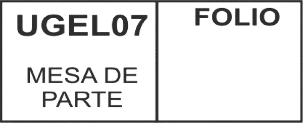 DECLARACIÓN JURADA – REGISTRO DE DEUDORES ALIMENTARIOS MOROSOS – REDAMYo, …………………………………………………………………………………………………………... Identiﬁcado (a) con	D.N.I.	Nº………..………………………………...………………,	y domicilio actualen……………………………………................................................................................................DECLARO BAJO JURAMENTO:Que, en virtud a lo dispuesto en el artículo 10º de la Ley Nº 28970:(   ) NO me encuentro en el registro de deudores alimentarios morosos.(    ) SI me encuentro en el registro de deudores alimentario moroso, por lo que; autorizo para que se descuente por planilla el monto de la pensión mensual ﬁjada en el proceso de alimentos, para lo cual la oﬁcina correspondiente de la entidad comunicará al Registro de Deudores Alimentarios Morosos – REDAM la respectiva autorización dentro del plazo de tres (03) días hábiles.Dado en la ciudad de Lima – San Borja a los ...….. días del mes de……………… del 2020.………………………………...(Firma)DNI: …………..………………………	Huella digital (índice derecho)Incorporado por el Decreto Legislativo N° 1377.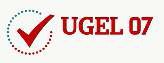 COMISIÓN CONTRATO DOCENTE 2020	MINEDU-DRELM-UGEL.07